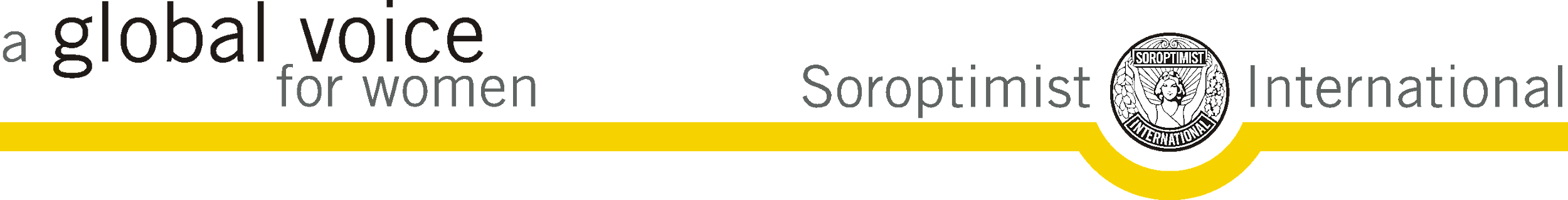 ÅRSREGNSKAB SI-ODDER 1. OKTOBER 2020 – 30. SEPTEMBER 2021   DRIFT:2019-202020-21Budget 2021-22Indtægter/ antal medlemmer1718Klubkontingent187001872019800DHLstafet02703010000Halvmaraton034453.000Andet/billetter jubilæum07920I alt253502535029800Udgifter:Unionen-17020-14800-15440Foredragsholdere-1408,90-0-2000Regionsmøde-1000-0-1500Gaver-550-650,82-2000Deltagelse landsmøde for 2 delegerede-3307,74-0-1500Kursus-0-0-500PR osv.-00-2000Kontorhold/gebyrer-225-1692,96-1000Andet/jubilæum/gaver-255-27300-2000I alt-23766,64-44443,78-27940Overskud/underskud drift:433,36-19093,781860AKTIVITETER/PROJEKTER:2019-202020-21Budget 2021-22Indtægter:Kræmmermarked03000Julemarked11208,29010000Juledekorationer168075606000Sløjfesalg1902,2500Donation retur20437,5000Bod L&R /Regionalmøde55502000Jubilæum03689,000Krea099,500MTW022725000Livestreaming16175,752081,2515000Andet/gebyr8781392,962000I alt52836,7917094,7143000Udgifter:Kræmmermarked-00-500Materialer julemarked-3012,70-0-3000Materialer livestreaming-1098,95-1643,50-1500Materialer dekorationer-640-3230-3000Lokalt projekt-Svømmeprojekt-0-12800-10000Nanu - børn-0-20000MTW0-15000Water, women and Leadership/Jubilæum-00-15000Sløjfer-0-1902,25Reden Aarhus0-10000Heksebørn-0-0-10000Girls leadership-00-15000-00SNLA-00Materialer krea-670-185-1000I alt-5421,65-64760,75-59000Overskud aktiviteter/projekter:47415,14-47666,04-16000Samlet regnskab: drift og aktiviteter47848,50-66759,82-13640Aktiver pr. 30.09.21Kassebeholdning10001000Bankbeholdning Danske Bank148067,1981232,37I alt149067,1982232,37Passiver:Saldo pr. 01.10.20101293,69149067,19Årets overskud47848,50-66759,82Forudbetalt kontingent00I alt149067,1982307,37Difference0-75De likvide midlers fordeling:Driftsregnskab (iregn. Kassebeholdning)51866,9331698,15Projektregnskab97200,2649534,22Odder, d. 30. september 2021Karla Elisabeth AndersenKassererOvenstående regnskab er revideret og fundet i ordenBeholdninger er afstemt og fundet til stede.Sanne Rubinke, Revisor